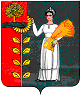 ПОСТАНОВЛЕНИЕ АДМИНИСТРАЦИИ   СЕЛЬСКОГО   ПОСЕЛЕНИЯ ТАЛИЦКИЙ СЕЛЬСОВЕТДОБРИНСКОГО МУНИЦИПАЛЬНОГО РАЙОНА ЛИПЕЦКОЙ ОБЛАСТИ РОССИЙСКОЙ ФЕДЕРАЦИИ19.09.2017 г.                              с. Талицкий Чамлык                                    № 151Об утверждении гарантированного перечня услуг по погребению натерритории сельского поселения  Талицкий сельсовет Добринскогомуниципального района Липецкой области        Руководствуясь Федеральным  законом от 01.01.2001 г. № 8 – ФЗ «О погребении и похоронном деле», Согласно п. 22 ч. 1 ст. 14 Федерального закона от 06.10.2003 г. № 131 – ФЗ «Об общих принципах организации местного самоуправления в Российской Федерации», в соответствии с распоряжением Администрации Липецкой области от 09.07. 2010г. № 239-р « Об утверждении Положения об управлении потребительского рынка и ценовой политики Липецкой области, Приказам Управления потребительского рынка и ценовой политики Липецкой области № 161-пр от 31.07.2017г. «О согласовании стоимости услуг, предоставляемых по гарантированному перечню услуг по погребению на территории сельского поселения Талицкий сельсовет Добринского муниципального района Липецкой области», руководствуясь Уставом сельского поселения Талицкий сельсовет, администрация сельского поселения Талицкий сельсоветПОСТАНОВЛЯЕТ:1. Утвердить стоимость услуг, предоставляемых по гарантированному перечню услуг по погребению на территории сельского поселения Талицкий сельсовет Добринского муниципального района Липецкой области:1.1.Умерших, имеющих супруга, близких родственников, иных родственников, законного представителя умершего или иное лицо, взявшее на себя обязанность осуществить погребение умершего, согласно приложения 1; 1.2. Умерших (погибших), не имеющих супруга, близких родственников, иных родственников, законного представителя умершего или иное лицо, взявшее на себя обязанность осуществить погребение умершего, согласно приложения 2.2. Постановление вступает в силу со дня его официального обнародования.Глава администрации                                                         И.В. МочаловПриложение 1к постановлению администрациисельского поселения Талицкий сельсовет№ 151   от 19.09.2017Стоимость услуг, предоставляемых по гарантированному перечню услуг по погребению на территории сельского поселения Талицкий  сельсовет Добринского муниципального района Липецкой области супругу, близким родственникам, иным родственникам, законному представителю или иному лицу, взявшему на себя обязанность осуществить погребение умершегоПриложение 2к постановлению администрациисельского поселения Талицкий сельсовет№  151  от 19.09.2017Стоимость услуг предоставляемых по гарантированному перечню услуг по погребению на территории сельского поселения Талицкий сельсовет Добринского муниципального района Липецкой области умерших, не имеющих супруга, близких родственников, иных родственников, законного представителя умершего или иное лицо, взявшее на себя обязанность осуществлять погребение умершегоПеречень услуг Стоимость одного захоронения1. Оформление документов, необходимых для погребения92,312. Предоставление и доставка гроба и других предметов, необходимых для погребения3047,013. Перевозка тела умершего на кладбище1083,674 Погребение1339,26ИТОГО:5562,25Перечень услуг Стоимость одного захоронения1. Оформление документов, необходимых для погребения92,312. Облачение тела461,843. Предоставление гроба2217,214. Перевозка тела умершего на кладбище1083,675. Погребение1707,22ИТОГО:5562,25